GEOGRAFIA  dla klasy 3 technikum 03.04.2020.  Klasa 3Temat: Znaczenie usług we współczesnym świecie.Zapoznać się z materiałem do lekcji zawartym w podręczniku.Wykonać zadania sprawdzające, które zamieszczone są poniżej  i odesłać wykonane zadania na joannaja5@o2.pl . Za wykonanie zadania dostajesz plusa.ZADANIA:Podkreśl cztery przykłady usług dominujących w krajach postindustrialnych. 	(0–2 p.) administracja, bankowość, finanse, handel, kultura, szkolnictwo podstawowe, szkolnictwo zawodowe, usługi transportowe, turystyka, wojskoZaznacz na mapie cyframi 1–5 państwa, w których notuje się stosunkowo duży ( 65%) udział pracujących w usługach w ogólnej liczbie zatrudnionych. Następnie wypisz nazwy tych państw.	(0–2 p.)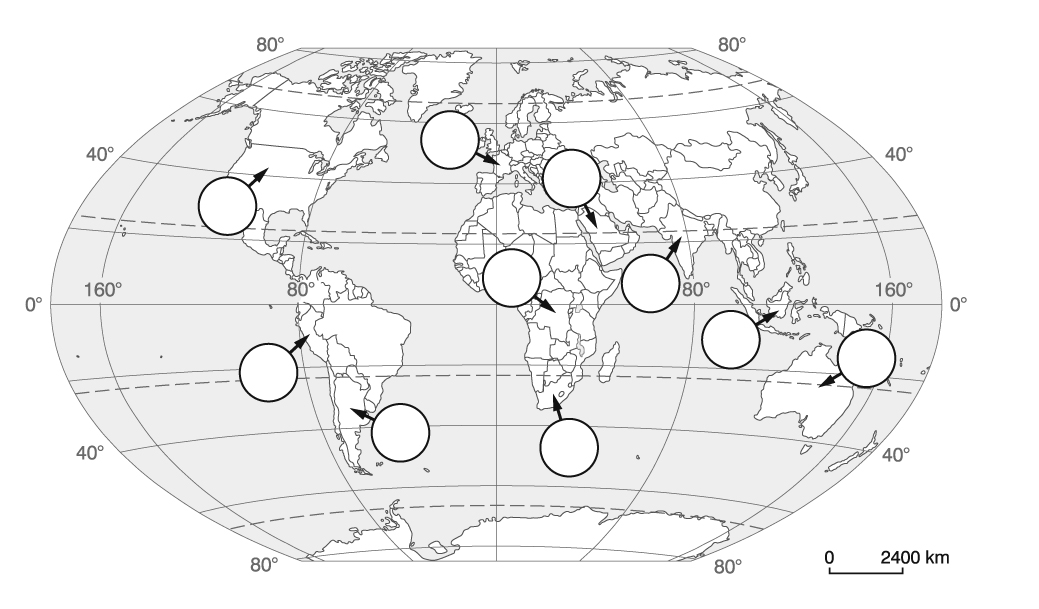 1 – ................................................................................................2 – ................................................................................................3 – ................................................................................................4 – ................................................................................................5 – ................................................................................................